„Nie trzeba być bogatym, aby ofiarować coś cennego drugiemu człowiekowi: można mu podarować odrobinę czasu i uwagi”PROGRAMSZKOLNEGO  KOŁA WOLONTARIATUW SZKOLE PODSTAWOWEJ IM. LEŚNIKÓW POLSKICH W GĘBICACH NA ROK SZKOLNY 2017/2018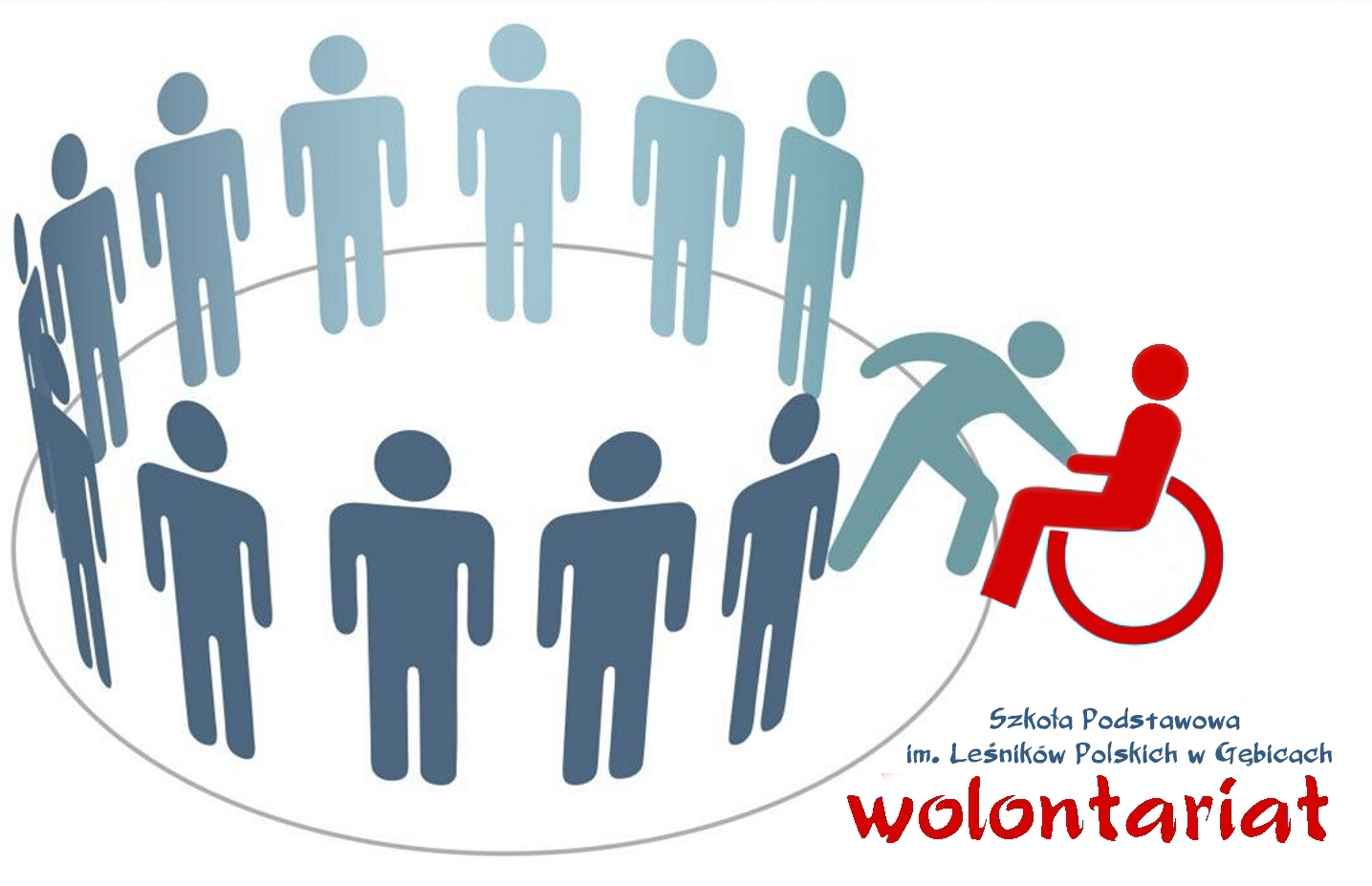 Wstęp Wolontariat szkolny to bezinteresowne zaangażowanie społeczności szkoły - nauczycieli, uczniów i rodziców  -  na rzecz potrzebujących. Uczy postawy szacunku i tolerancji wobec drugiego człowieka. Okres nauki w szkole jest najwłaściwszy dla kreowania postaw altruistycznych. Wykorzystując otwartość i ciekawość świata młodego człowieka poprzez wolontariat można odcisnąć dobroczynne  piętno  we  wszystkich dziedzinach jego życia. Staramy się, aby uczniowie w naszej szkole byli pełni pasji i zaangażowania, kierowali się wrażliwością i troską o drugiego człowieka. Uczniowie chcą nieść bezinteresowną pomoc, służąc tak potrzebującym jak i samym sobie. Wolontariat   również   rozwija   wśród   młodzieży   postawę   alternatywną   dla konsumpcyjnego  stylu  życia  i  uzależnień.  Stwarza  okazję  do  wyszukiwania autorytetów
i budowania świata wartości, pomaga w rozwijaniu zainteresowań, w szukaniu pożytecznej formy spędzania czasu wolnego. Podejmowana   przez  uczniów - wolontariuszy aktywność wpływa pozytywnie  na  rozwój  ich  osobowości,  jest  ważna  i  pożądana  ze  względu  na wymiar edukacyjno- wychowawczy. Postanowienia ogólneWOLONTARIAT – to bezpłatne, świadome i dobrowolne działanie na rzecz innych, wykraczające poza więzi rodzinno-koleżeńsko-przyjacielskie.WOLONTARIUSZ – osoba pracująca na zasadzie wolontariatu.Wolontariuszem może być każdy, w każdej dziedzinie życia społecznego, wszędzie tam, gdzie taka pomoc jest potrzebna.StrukturaPodstawa prawna Szkolnego Koła Wolontariatu – Ustawa z dnia 24 kwietnia 2003r. o działalności pożytku publicznego i o wolontariacie (Dz. U. z dnia 29 maja 2003r.).Członkami Szkolnego Koła Wolontariatu może być młodzież szkolna, która respektuje jego zasady.Miejscem organizacji jest Szkoła Podstawowa im. Leśników Polskich w Gębicach.Opiekunami Szkolnego Koła Wolontariatu są nauczyciele, którzy wyrazili chęci zaangażowania się w organizowanie i monitorowanie pracy wolontariuszy.MISJA Szkolnego Koła WolontariatuPOMAGAMY LUDZIOM, BY SKUTECZNIE POMAGALI SOBIE NAWZAJEM.TWORZYMY I DOSKONALIMY SYSTEMY POMNAŻANIA DOBRA – OPARTE O IDEĘ WZAJEMNEJ MIŁOŚCI, WOLNOŚCI I WIARY 
W POTENCJAŁ DRUGIEGO CZŁOWIEKA.Cele  szczegółowe  programu Niesienie pomocy innym,Wykształcenie umiejętności i przyjaznego komunikowania się z drugim człowiekiem,Czerpanie zadowolenia i satysfakcji z bezinteresownej działalności na rzecz innych,Uwrażliwienie na cierpienie, samotność i potrzeby innych, Kształtowanie postaw prospołecznych,Rozwijanie empatii i tolerancji,Inspirowanie  do aktywnego spędzania czasu wolnego,Kreowanie roli szkoły jako centrum lokalnej aktywności,Budowanie tradycji szkoły zgodnie z założeniami programu wychowawczego,Angażowanie się w działania na rzecz społeczności szkolnej i lokalnej, tworzenie więzi ze środowiskiem,Zawieranie głębokich, wartościowych przyjaźni,Kształtowanie umiejętności działania zespołowego,Współdziałanie z organizacjami społecznymi i młodzieżowymi, Możliwość wykorzystywania własnych umiejętności i doświadczeń,Rozwijanie zainteresowań,Zdobywanie doświadczenia w nowych dziedzinach,Wspieranie ciekawych inicjatyw młodzieży szkolnej. Obszary działania         Aktywność wolontariuszy ukierunkowana jest na dwa zasadnicze obszary:      a)  środowisko szkolne:organizowanie pomocy koleżeńskiej w nauce,  udział w zajęciach pozalekcyjnych,praca w bibliotece szkolnej,praca na rzecz Samorządu Uczniowskiego,praca na rzecz stołówki szkolnej i świetlicy szkolnej;b)  środowisko pozaszkolne: Współpraca z Zespołem Placówek Oświatowych NASZ DOM w Gębicach (załącznik nr 1), Współpraca z Warsztatami Terapii Zajęciowej w Gębicach (załącznik nr 2), Współpraca z  Zespołem Szkół im. Kornela Makuszyńskiego w Gębicach (załącznik nr 3),Współpraca z Domem Pomocy Społecznej w Gębicach (załącznik nr 3),Współpraca ze Stowarzyszeniem PRZYJAZNA WIEŚ  w Gębicach (załącznik nr 4), Współpraca z Gminnym Ośrodkiem Pomocy Społecznej w Czarnkowie (załącznik nr 5),Współpraca z Fundacją „Gębiczyn” w Gębiczynie,akcje charytatywne wspierające instytucje, fundacje, stowarzyszenia i osoby prywatne:ogólnopolska akcja Wielka Orkiestra Świątecznej Pomocy – SAMORZĄD UCZNIOWSKI,ogólnopolska akcja GÓRA GROSZA – SAMORZĄD UCZNIOWSKI,ogólnopolska akcja SZLACHETNA PACZKA – SAMORZĄD UCZNIOWSKI, zbiórka nakrętek dla Paulinki Górznej – KOORDYNATORZY SKW, zbiórka karmy dla Schroniska Zwierząt w Jędrzejewie – KOORDYNATORZY SKW, zbiórka odzieży dla najbardziej potrzebujących uczniów naszej szkoły -  PEDAGODZY SZKOLNI, „I TY MOŻESZ ZOSTAĆ ŚW. MIKOŁAJEM” – świąteczny upominek dla samotnych mieszkańców Gębic – NAUCZYCIELE KLAS I-III SP,i inne wynikające z bieżących potrzeb.Realizowane zadania Przybliżenie młodzieży idei wolontariatu podczas spotkań i godzin wychowawczych, Umożliwianie rozpoznania własnych motywacji do pracy,Poznanie obszarów pomocy,Poznanie zasad pracy i etyki działalności wolontariatu,Zapoznanie z prawami i obowiązkami wolontariuszy,Wywieszanie plakatów zachęcających młodzież do włączenia się w pracę wolontariatu,Zamieszczenie informacji o działalności wolontariatu  na stronie  internetowej szkoły, Zachęcanie uczniów do działań w  wolontariacie podczas rozmów prowadzonych przez nauczycieli i doświadczonych wolontariuszy,Lekcje religii poświęcone miłości bliźniego,Udział w Finale WOŚP,Nawiązanie współpracy z lokalnymi firmami i zakładami pracy, Szkolenia członków wolontariatu  w zakresie udzielania pierwszej pomocy przedmedycznej, Okresowe zebrania członków Szkolnego Koła Wolontariatu, Pomoc najuboższym, samotnym, chorym i starszym,Monitorowanie działalności wolontariuszy, Wymiana doświadczeń.Prawa WOLONTARIUSZAWolontariusz ma prawo do zgłaszania własnych propozycji i inicjatyw,Wolontariusz ma prawo do podejmowania pracy w wymiarze nie utrudniającym nauki w szkole, pomocy w domu oraz własnego odpoczynku,Wolontariusz ma prawo do wsparcia ze strony koordynatora lub innych pracowników Szkolnego Koła Wolontariatu,Wolontariusz ma prawo do otrzymania na piśmie zakresu obowiązków związanych z jego posługą, Wolontariusz ma prawo do okresu próbnego wcześniej ustalonego,Wolontariusz ma prawo do otrzymania pisemnego zaświadczenia o wykonanej pracy,Wolontariusz ma prawo być poinformowany o trudnościach, kosztach przejazdu związanych z wykonywaną pracą,Nie wolno wywierać na wolontariusza presji moralnej w związku z realizowanym zadaniem pozostającym w konflikcie z jego przekonaniami,Wolontariusz ma prawo do rezygnacji z pracy na rzecz Szkolnego Koła Wolontariatu uprzedzając odpowiednio wcześniej koordynatora Szkolnego Koła Wolontariatu. Obowiązki  WOLONTARIUSZANiepełnoletni członkowie Szkolnego Koła Wolontariatu muszą przedstawić pisemną zgodę rodziców lub opiekunów na działanie w wolontariacie,Wolontariusz ma obowiązek uczestniczyć w spotkaniach Szkolnego Koła Wolontariatu,Wolontariusz ma obowiązek respektować zasady Szkolnego Koła Wolontariatu takie jak: zasada osobistej pracy nad własnym rozwojem,zasada zaangażowania na rzecz potrzebujących pomocy, zasada troski o los słabszych, zasada prawdy, przyjaźni, życzliwości,zasada świadomego i odpowiedniego reprezentowania szkoły Cechy WOLONTARIUSZA       „Człowiek odnajduje siebie tylko w bezinteresownym dawaniu”                                                                                             /bp Jan Chrapek/ WYSOKI  STOPIEŃ  WRAŻLIWOŚCI, który pozwala na wnikliwą obserwacje świata, tego, co nas otacza. To pomaga dostrzegać wokół siebie ludzi potrzebujących, samotnych, bezradnych, cierpiących i chorych. Samo dostrzeżenie ich- to nie wszystko! Wielu ludzi bowiem dostrzega wokół siebie potrzebujących, ale przechodzi obok obojętnie, nie reaguje.EMPATIA, czyli umiejętność wczuwania się w sytuację i doznania drugiego człowieka, rozumienia i przeżywania jego cierpienia. Takie osobiste odbieranie drugiego człowieka skłania nas do zatrzymania się nad jego niedolą, wyzwala w nas potrzebę ochraniania go, udzielania mu pomocy. Wtedy pomagamy najbardziej skutecznie. Dajmy z siebie jak najwięcej, a to z kolei daje nam ogromną satysfakcję i zadowolenie z dobrze wypełnionego moralnego obowiązku.  CIERPLIWOŚĆ, której należy się uczyć codziennie, wypełniając swe zobowiązania. Wymaga to dużego panowania nad swoimi emocjami, nad złością, zniecierpliwieniem, popędliwością, często nad lenistwem czy zniechęceniem.  ODPOWIEDZIALNOŚĆ za siebie, swoje działania i za swojego podopiecznego. Odpowiedzialność należy w sobie wzbudzać i wzmacniać. Poczucie odpowiedzialności jest dowodem naszej dojrzałości do podejmowania różnych ról społecznych. Musimy pamiętać, że jeśli zobowiązujemy się do czegoś, powinniśmy wcześniej ocenić nasze siły i umiejętności, aby nie podejmować zadań przerastających nasze możliwości. Nigdy nie należy obiecywać zbyt wiele, a potem nie wywiązywać się ze swoich zobowiązań. Lepiej wziąć na siebie mniej obowiązków, ale wywiązać się z nich sumiennie.  WSPÓŁDZAŁANIE- znacznie więcej można osiągnąć działając wspólnie niż indywidualnie. Takiego współdziałania należy uczyć się, aby nie przekształciło się w zażartą rywalizację i zaspakajanie niezdrowych własnych ambicji. PUNKTUALNOŚĆ- poszanowanie własnego czasu i czasu innych, to kolejna cecha, którą należy w sobie wypracować.  GOSPODAROWANIE CZASEM jest bardzo cenną umiejętnością, tym bardziej, że wolontariusze swoją działalność społeczną godzą z nauką szkolną i obowiązkami domowymi. Nie można bowiem być „dobrym” wolontariuszem dla wszystkich podopiecznych, zaniedbując własną rodzinę albo nawet sąsiadów.  TOLERANCJA i AKCEPTACJA- tak bardzo potrzebna zwłaszcza w kontaktach z osobami chorymi czy niepełnosprawnymi. To bardzo trudne zadanie, aby zaakceptować tę „inność” fizyczną czy psychiczną, umieć zobaczyć w osobie niepełnosprawnej pełnowartościowego człowieka. Nie każdy umie sobie z tym poradzić. Wymaga to pewnego treningu i przygotowania psychologicznego.  „ WSTYD ZA ZŁO” , ważne jest wypracowanie odpowiedzialności za siebie i innych oraz poczucia wstydu za popełnione błędy czy wyrządzone krzywdy. Takie poczucie ma zastępować konstruktywną krytykę, służyć rozwojowi wewnętrznemu, pracy nad sobą w celu podnoszenia własnej wrażliwości, umiejętności i kwalifikacji.  PRAWO DO SŁABOŚCI, do błędu czy porażki- nie jesteśmy nieomylni, zdarza się, że zrobimy cos źle, nie tak, jak planowaliśmy. Musimy sobie dać to prawo, nie załamywać się porażkami, ale wyciągać z nich konstruktywne wnioski na przyszłość- uczyć się na błędach. Zdobywamy w ten sposób nowe doświadczenia, które nas rozwijają, wzbogacają. Tak uczymy się nowych rzeczy, aby potem służyć radą i pomocą innym.  DĄŻENIE DO SAMODOSKONALENIA SIĘ- wolontariusz powinien ustawicznie podnosić swoje umiejętności i doskonalić się wewnętrznie, aby pełniej i skuteczniej pomagać potrzebującym.  Kodeks etyczny WOLONTARIUSZA Być pewnym Zastanów się, dlaczego chcesz pomagać innym ludziom. Być przekonanym Nie oferuj swej pomocy, jeżeli nie jesteś przekonany o wartości tego, co robisz. Być lojalnym Zgłaszaj sugestie, nie „uderzaj” w innych. Przestrzegać zasad Nie krytykuj rzeczy, których nie rozumiesz. Może okazać się, że mają swoje uzasadnienie. Mówić otwarcie Pytaj o rzeczy, których nie rozumiesz. Nie pozwól, by tłumione wątpliwości i frustracje odciągnęły Cię od tego, co najważniejsze, bądź zmieniły w osobę stwarzającą problem. Chętnie uczyć się  Rozszerzaj swoją wiedzę. Stale się rozwijać Staraj się wiedzieć jak najwięcej o Twojej organizacji i pracy. Nie sprzeciwiać się kontroli nad sobą Będziesz pracował lepiej i z większą satysfakcją, wykonując to, czego od Ciebie się oczekuje. Być osobą, na której można polegać Praca jest zobowiązaniem. Wykonuj to, co zgodziłeś się zrobić. Nie składaj obietnic, których nie jesteś w stanie spełnić. Działać w zespole Znajdź dla siebie miejsce w grupie. Samotnik działający na własną rękę jest mało skuteczny. Nagradzanie WOLONTARIUSZYUczniowie zaangażowani w ideę wolontariatu otrzymują DYPLOM UZNANIA oraz nagrodę książkową, wręczane na inauguracyjnej uroczystości zakończenia roku szkolnego,Rodzice lub opiekunowie wyróżniających się wolontariuszy otrzymują listy pochwalne.Regulamin pracy Szkolnego Koła WolontariatuWolontariusz pracuje społecznie tj. za swoją pracę nie pobiera wynagrodzenia,Osobą odpowiedzialną za kontakt z wolontariuszem są koordynatorzy szkolni.Plan pracy wolontariusza jest ustalany wspólnie z koordynatorami.Wolontariusz nie może wykonywać czynności do których nie ma uprawnień, 
a w szczególności takich, do których potrzebne jest przygotowanie medyczne.Wszelkie wątpliwości dotyczące wykonywanej pracy wolontariusz powinien jak najszybciej zgłaszać koordynatorowi przed podjęciem jakiejkolwiek decyzji czy akcji.O rezygnacji z pracy wolontariusz powinien jak najszybciej poinformować koordynatora szkolnego, nie ponosząc żadnych konsekwencji z tego tytułu.W przypadku braku możliwości zrealizowania zadań, których podjął się wolontariusz, powinien on jak najszybciej poinformować o tym fakcie koordynatora w celu znalezienia zastępstwa lub rozwiązania problemu.Wolontariuszom nie wolno absorbować swoimi sprawami osobistymi, palić papierosów oraz spożywać alkoholu w obecności osób u których wykonują określoną pracę.Wszelkie sprawy dotyczące sytuacji osób i ich rodzin u których wolontariusz wykonuje swoją pracę są tajemnicą i mogą być omawiane tylko z koordynatorem lub inną osobą upoważnioną do tego.Wolontariusz zobowiązany jest do dyskrecji.Sposoby ewaluacji Sprawozdanie z pracy Szkolnego Koła Wolontariatu na koniec roku szkolnego,Rejestr akcji charytatywnych, instytucji, w których są obecni  wolontariusze,Informacje na stronie internetowej szkoły w zakładce WOLONTARIAT,Informacje w gablocie Szkolnego Koła Wolontariatu,Plakaty okazjonalne na terenie szkoły,Artykuły w prasie lokalnej,Podziękowania od osób i instytucji. Opracowali: Magdalena Dudra, Marek Tykfer – koordynatorzy Szkolnego Koła WolontariatuGębice, dnia 01 września 2017r.ZAŁĄCZNIK NR 1PLAN WSPÓŁPRACY Z ZESPOŁEM PLACÓWEK OŚWIATOWYCH „NASZ DOM” W GĘBICACHWOLONTARIUSZE SZKOŁY PODSTAWOWEJ IM. LEŚNIKÓW POLSKICH 
W GĘBICACHKOORDYNATORZY SZKOLNI: p. Magdalena Dudra, p. Marek TykferUWAGA! W PLANIE MOGĄ NASTĄPIĆ ZMIANY LUB UZUPEŁNIENIA!Zajęcia stałe:Zajęcia relaksacyjne
Rebusomania – zagadki, rebusy, krzyżówki
Odrabianie lekcji
Czytanie ze zrozumieniem
Gry i zabawy integracyjneRealizacja programu „Cała Polska czyta dzieciom”Próby - Jasełka – listopad/grudzień 2017ZAŁĄCZNIK NR 2WSPÓŁPRACA Z WARSZTATAMI TERAPII ZAJĘCIOWEJ                     INNOWACJA „WSPÓŁPRACA WSZYSTKIM SIĘ OPŁACA”WOLONTARIUSZE SZKOŁY PODSTAWOWEJ IM. LEŚNIKÓW POLSKICH W GĘBICACHKOORDYNATORZY SZKOLNI: p. Magdalena Dudra, p. Marek TykferCele:promowanie pozytywnych postaw młodzieży w stosunku do osób niepełnosprawnych, promowanie wśród młodzieży aktywności osób niepełnosprawnych intelektualnie w różnych dziedzinach życia społecznego i zawodowego,integracja młodzieży z osobami niepełnosprawnymi, które wymagają większego wsparcia, empatii i zrozumienia.wspólne działanie w realizacji zadań młodzieży naszej szkoły i osób niepełnosprawnymi,Praca wolontariuszy polega na realizacji projektu „WSPÓŁPRACA WSZYSTKIM SIĘ OPŁACA”.ZAŁĄCZNIK NR 3PLAN WSPÓŁPRACY Z ZESPOŁEM SZKÓŁ IM. KORNELA MAKUSZYŃSKIEGO W GĘBICACH, WARSZTATAMI TERAPII ZAJĘCIOWEJ ORAZ DOMEM POMOCY SPOŁECZNEJ W GĘBICACHWOLONTARIUSZE: UCZNIOWIE SZKOŁY PODSTAWOWEJ IM. LEŚNIKÓW POLSKICH W GĘBICACHKOORDYNATORZY SZKOLNI: p. Magdalena Dudra, p. Marek TykferZAŁĄCZNIK NR 4WSPÓŁPRACA ZE STOWARZYSZENIEM „PRZYJAZNA WIEŚ” W GĘBICACHWOLONTARIUSZE SZKOŁY PODSTAWOWEJ IM. LEŚNIKÓW POLSKICH 
W GĘBICACHKOORDYNATORZY SZKOLNI: p. Magdalena Dudra, p. Marek TykferPraca wolontariuszy polega na pakowaniu i wydawaniu darów dla najuboższych mieszkańców Gębic.ZAŁĄCZNIK NR 5POROZUMIENIE O WSPÓŁPRACYzawarte w dniu 27 września 2016 roku
w Czarnkowiepomiędzy:Gminnym Ośrodkiem Pomocy Społecznej w Czarnkowie, ul. Rybaki 3, 64-700 Czarnków, NIP: 763-18-83-461,
reprezentowanym przez :
Pana Zbigniewa Faligowskiego p. o. Kierownika Ośrodka
zwanym dalej OśrodkiemaFundacją „Gębiczyn” w Gębiczynie 24, 64-700 Czarnków reprezentowaną przez Pana Stefana Wawrzyniaka Prezesa Fundacji „Gębiczyn” zwany dalej FundacjąaZespołem Szkół w Gębicach, ul. Szkolna 2, 64-700 Czarnków, NIP: 763-21-04-217,
reprezentowanym przez:
Panią Beatę Maszewską dyrektora Zespołu Szkół w Gębicach
zwaną dalej Szkołąmając na uwadze rozwój inicjatyw o charakterze obywatelskim, realizację zadań lokalnej polityki społecznej oraz rozwój idei wolontariatu Strony zawarły porozumienie o następującej treści:§ 1
(Przedmiot porozumienia)	Strony niniejszego porozumienia deklarują współpracę nakierowaną na rzecz rozwoju inicjatyw i przedsięwzięć obywatelskich służących społeczności lokalnej Gminy Czarnków.§ 2
(Zobowiązania Ośrodka)	Zespół Szkół w Gębicach w ramach niniejszego Porozumienia zobowiązuje się do:
- włączania w organizowane przez siebie i swoich Partnerów inicjatywy i przedsięwzięcia wolontariuszy działających w Szkolnym Kole Wolontariatu,
- informowanie Szkoły o działaniach podejmowanych przez Ośrodek,
- wspieranie Szkoły i wolontariuszy działających w Szkolnym Kole Wolontariatu, 
w szczególności poprzez organizację szkoleń, doradztwa i akcji informacyjnych w zakresie objętym niniejszym Porozumieniem,
- wyznaczenia osoby odpowiedzialnej za prawidłową realizację niniejszego Porozumienia.§ 3
(Zobowiązania Szkoły)- angażowania wolontariuszy działających w Szkolnym Kole Wolontariatu w Zespole Szkół w Gębicach w organizowane przez Ośrodek i jego Partnerów inicjatywy i przedsięwzięcia,
- informowanie Ośrodka o funkcjonowaniu Szkolnego Koła Wolontariatu w Zespole Szkół 
w Gębicach z właściwymi w tym zakresie przepisami prawa,
- wyznaczenia osoby odpowiedzialnej za prawidłową realizację niniejszego porozumienia.§ 4
(Osoby odpowiedzialne)	Strony z ramienia prowadzonych podmiotów wyznaczają do kontaktów następujące osoby:
1. GOPS Czarnków- Pracownik Socjalny Pani Magdalena Połczyńska
2. Fundacja „Gębiczyn” Prezes Pan Stefan Wawrzyniak
3. Zespół Szkół Gębice koordynator/opiekun Szkolnego Koła Wolontariatu Pani Magdalena
    Dudra§ 5
(Porozumienia ogólne i końcowe)Niniejsze Porozumienie nie wywołuje żadnych skutków o charakterze finansowym. Wszelkie postanowienia z których wynikać będą zobowiązania o charakterze finansowym wymagają odrębnego porozumienia w formie pisemnej pod rygorem nieważności.Strony zobowiązują się do uzgodnienia kwestii technicznych, logistycznych i wszelkich innych związanych z realizacją przedsięwzięć i inicjatyw w szczególności dotyczących transportu wolontariuszy, ich ubezpieczenia i odpowiedzialności.Porozumienie zawarto na czas nieokreślony.Porozumienie sporządzono w trzech jednobrzmiących egzemplarzach, po jednym dla każdej ze Stron.ZAŁĄCZNIK NR 6WOLONTARIUSZE SZKOŁY PODSTAWOWEJ IM. LEŚNIKÓW POLSKICH W GĘBICACHMARTYNA BUDNIKJULIA NAROŻNAOLGA BRZEZIŃSKAJULIA WIELGOSZBARABARA MŁODZIKPIOTR MARKOWSKIAMELIA MŁODZIKJULIA JESAPATRYCJA LEWANDOWSKAALEKSANDRA MOLSKAPATRYCJA KALKOWSKAHUBERT WYLEGAŁAMIKOŁAJ ANDRZEJEWSKIADRIAN KOSMOWSKIFILIP JANICKIKINGA KAMIŃSKAMIŁOSZ WACHOWICZJULIA DUNALWRZESIEŃSPOTKANIE INTEGRACYJNE. WSPOMNIENIA WAKACYJNEDARY JESIENI - JESIENNE BUKIETY„PODAJ DALEJ…DRUGIE ŻYCIE ODPADÓW” PODCHODY ZWIĄZANE Z OGÓLNOPOLSKĄ AKCJĄ SPRZĄTANIE ŚWIATAPAŻDZIERNIKRUCH TO ZDROWIE – TRENING NORDIC WALKINGWARSZTATY CERAMICZNE – ZABAWA Z GLINĄWIELKA SIŁA RÓŻAŃCA„MASTER CHEF” - ZAJĘCIA KULINARNELISTOPADPAMIĘĆ O TYCH, KTÓRZY ODESZLI…ROZGRYWKI SPORTOWE – GRY ZESPOŁOWEWIECZÓR FILMOWYDYSKOTEKA ANDRZEJKOWAGRUDZIEŃKSIĄŻKA NASZYM PRZYJACIELEMBIBLIONERZY – KONKURS WIEDZY RELIGIJNEJWSPÓLNE KOLĘDOWANIESTYCZEŃDBAMY O NASZE ZDROWIE - SPOTKANIE Z PIELĘGNIARKĄBAL KARNAWAŁOWYW KRAINIE MELODII I TAŃCA – MINI LISTA PRZEBOJÓWWARSZATY W PLENERZE „ŚWIAT PRZYKRYTY PODUCHĄ ŚNIEGU”LUTYDZIEŃ WDZIĘCZNOŚCI …MÓJ NAJLEPSZY PRZYJACIEL…DOKARMIAMY ZWIERZETA ZIMĄ – SPOTKANIE Z LEŚNICZYMSPORTY ZIMOWE. BEZPIECZNE ZABAWY NA ŚNIEGUMARZECZAJĘCIA KULINARNEWYJAZD DO KINA I NA BOWLING DO PIŁYWIOSNA W LESIE – MARSZ NA ORIENTACJĘ. BUDUJEMY SZAŁASWIELCY POLACY – MÓJ AUTORYTET KWIECIEŃDBAMY O ŚRODOWISKODROGA KRZYŻOWA W PLENERZEROZGRYWKI SPORTOWE – WYŚCIGI RZĘDÓWMAJWYJAZD DO GORAJUDZIEŃ DOBRYCH UCZYNKÓWPOEZJA NA WESOŁO – KONKURS RECYTATORSKIŚWIAT CHEMII – POKAZ DOŚWIADCZEŃ CHEMICZNYCHCZERWIECPIERWSZA POMOC PRZEDMEDYCZNA - SPOTKANIE ZE STRAŻAKIEMSAVOIR  - VIVRE NA CO DZIEŃZBLIŻAJĄ SIĘ WAKACJE – PIKNIK         MIESIĄCWYDARZENIE SZKOLNEOSOBYODPOWIEDZIALNEWRZESIEŃAkcja „Sprzątanie Świata”- INTEGRACJA (ZESPÓŁ SZKÓŁ SPECJALNYCH, WTZ, DPS)Magdalena DudraIzabela RybarczykAgnieszka KuchtaMarek TykferDorota SarapukCZERWIECRODZINNE W ZESPOLE ŚWIĘTOWANIE- INTEGRACJA ŚRODOWISKOWAwychowawcy ZS